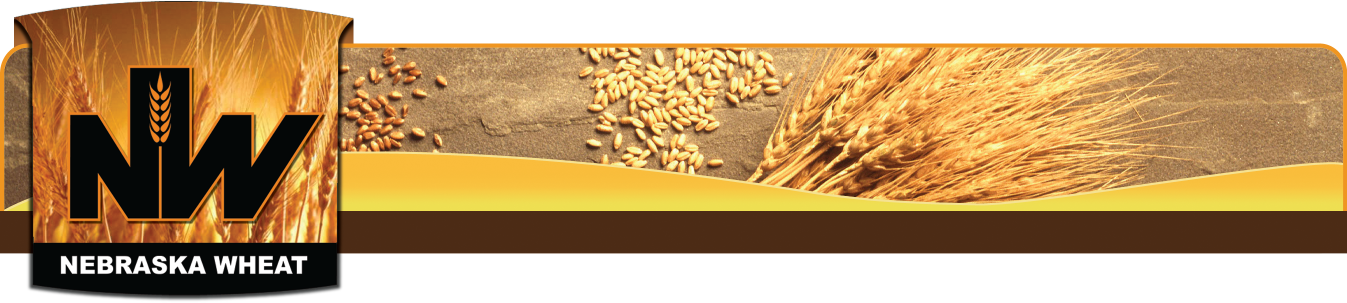 Application FormPlease complete and submit by mail or email to the contact listed below.Application due: May 31, 2021Sarah AhrensNebraska Wheat Board301 Centennial Mall South, PO Box 94912, Lincoln, NE 68509402-471-4872 | sarah.ahrens@nebraska.gov Name:  Permanent Address: City:  State:  Zip Code: Email:  		Phone: 		DOB: 		College/University: Major: 		Class Standing (ie: sophomore): Hometown Newspaper: In your opinion, what is one issue currently affecting the wheat industry?Why would you be a good advocate for the wheat industry?Why do you want to be a wheat ambassador?In addition to filling out this application, please submit the following:Current resumeThree referencesCurrent transcript